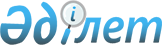 О внесении изменения в постановление акимата от 9 марта 2011 года № 70 "Об организации общественных работ для безработных на 2011 год"
					
			Утративший силу
			
			
		
					Постановление акимата Денисовского района Костанайской области от 19 августа 2011 года № 236. Зарегистрировано Управлением юстиции Денисовского района Костанайской области 20 сентября 2011 года № 9-8-182. Утратило силу в связи прекращением срока действия - письмо акима Денисовского района Костанайской области от 4 января 2012 года № 07-09/2

      Сноска. Утратило силу в связи прекращением срока действия - письмо акима Денисовского района Костанайской области от 04.01.2012 № 07-09/2.      В соответствии с пунктом 2 статьи 31 Закона Республики Казахстан от 23 января 2001 года "О местном государственном управлении и самоуправлении в Республике Казахстан", подпунктом 5) статьи 7, пунктом 1 статьи 20 Закона Республики Казахстан от 23 января 2001 года "О занятости населения", пунктом 6 Правил организации и финансирования общественных работ, утвержденных постановлением Правительства Республики Казахстан от 19 июня 2001 года № 836 "О мерах по реализации Закона Республики Казахстан от 23 января 2001 года "О занятости населения", пунктом 2 статьи 231 Кодекса Республики Казахстан от 10 декабря 2008 года "О налогах и других обязательных платежах в бюджет (Налоговый кодекс)", акимат ПОСТАНОВЛЯЕТ:



      1. В постановление акимата "Об организации общественных работ для безработных на 2011 год" от 9 марта 2011 года № 70 (зарегистрировано в Реестре государственной регистрации нормативных правовых актов под № 9-8-170, опубликовано 15 апреля 2011 года в газете "Наше время"), внести следующее изменение:



      подпункт 1) пункта 3 изложить в новой редакции:

      "1) социальные отчисления в Государственный фонд социального страхования, социальный налог и налог на добавленную стоимость при организации общественных работ возмещаются из районного бюджета и перечисляются на расчетные счета работодателей;".



      2. Контроль за исполнением настоящего постановления возложить на заместителя акима Денисовского района Муратбекова М.Т.



      3. Настоящее постановление вводится в действие по истечении десяти календарных дней после дня его первого официального опубликования.      Аким Денисовского района                         В.Ионенко      Согласовано:      Начальник государственного

      учреждения "Отдел занятости

      и социальных программ

      Денисовского района"

      ________________ Д.Мусулманкулова      Начальник государственного

      учреждения "Отдел экономики

      и финансов акимата

      Денисовского района"

      ________________ С.Рахметова
					© 2012. РГП на ПХВ «Институт законодательства и правовой информации Республики Казахстан» Министерства юстиции Республики Казахстан
				